Young 5s and Kindergarten  							May 14, 2018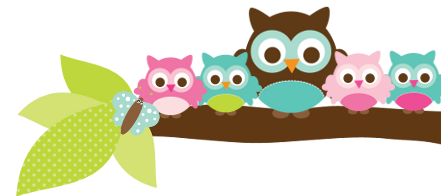 